Informacje o Komendzie Powiatowej Państwowej Straży Pożarnej w LeskuInformacje o Komendzie Powiatowej Państwowej Straży Pożarnej w LeskuTutaj jest główny budynek Komendy  Powiatowej Państwowej Straży Pożarnej w Lesku, w skrócie Komenda, w którym pracuje komendant powiatowy Państwowej Straży Pożarnej, strażacy i urzędnicy.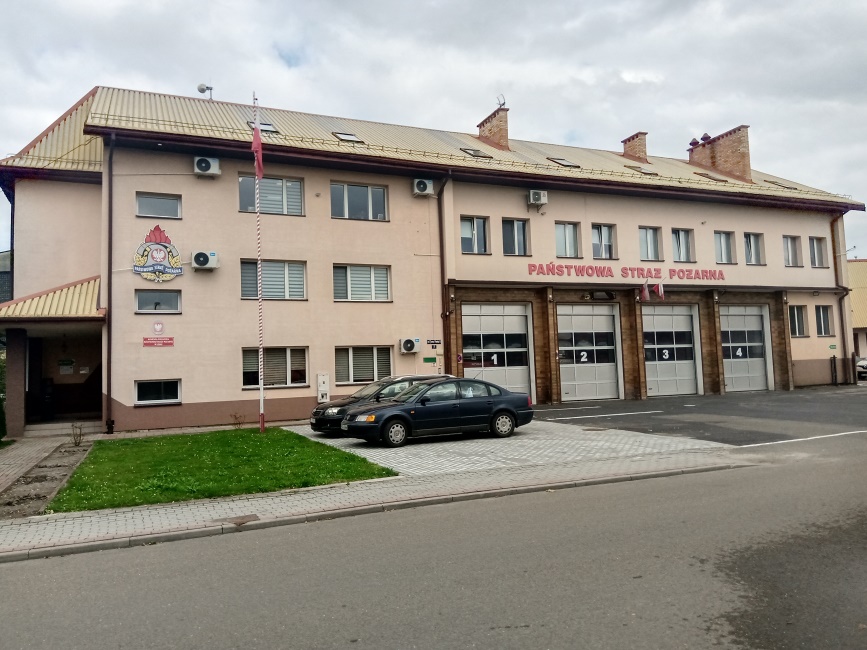 Komendant Powiatowy Państwowej Straży Pożarnej 
w Lesku  kieruje pracą Komendy. Komendantowi 
w pracy pomaga zastępca komendanta oraz pracownicy Wydziałów.

Czym zajmuje się Komenda?dba o bezpieczeństwo pożarowe 
w powiecie leskim,
tworzy plany ratownicze oraz organizuje krajowy system ratowniczo-gaśniczy w powiecie leskim, 
nadzoruje przestrzeganie przepisów z zakresu ochrony przeciwpożarowej,
szkoli członków ochotniczych straży pożarnych,
prowadzi akcje edukacyjne oraz informacyjne 
z bezpieczeństwa pożarowego,
wspiera różne inicjatywy społeczne z ochrony przeciwpożarowej.Komenda jest trochę dostępna dla osób 
z niepełnosprawnościami. Wejście główne do budynku znajduje się od strony alei Jana Pawła IIPrzy drzwiach głównych na ścianie po lewej stronie znajduje się domofon. - Zadzwoń i powiedz dyżurnemu w jakiej sprawie przychodzisz. Poinformuj, że potrzebujesz pomocy. Dyżurny zorganizuje pomoc.Sekretariat znajduje się na   drugim piętrze. Służba dyżurna udzieli niezbędnych wskazówek.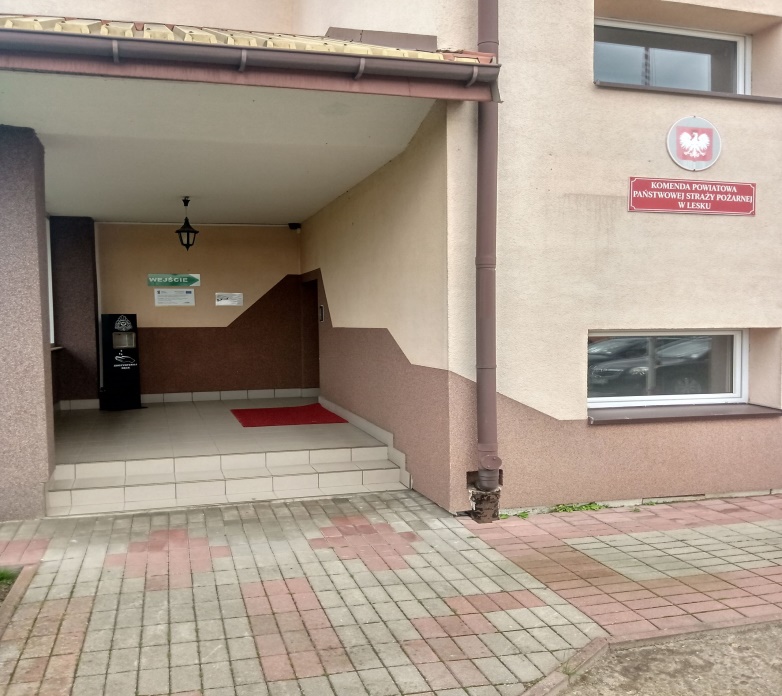 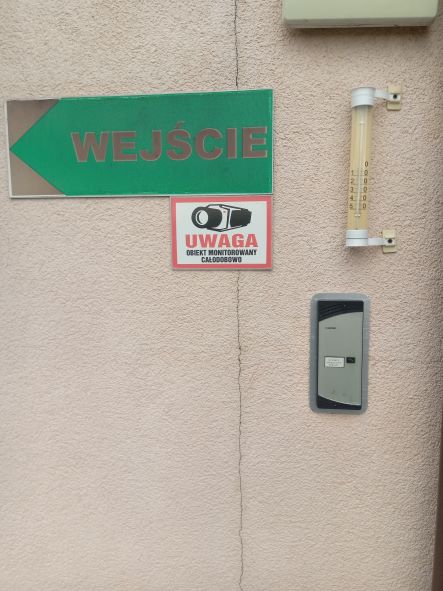 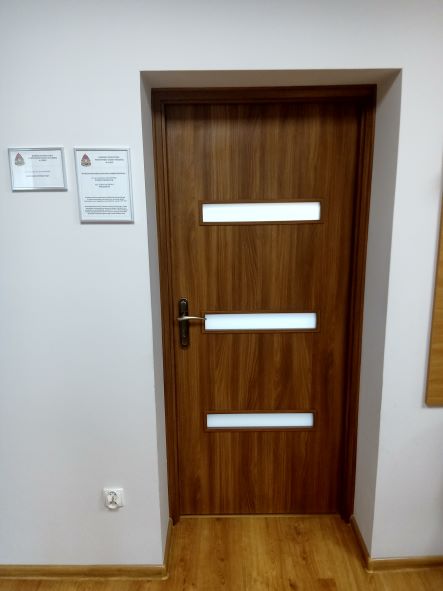 

W budynku drzwi i korytarze są odpowiednio szerokie. Po budynku możesz jeździć wózkiem inwalidzkim.Żeby załatwić sprawy w Komendzie, osoby ze szczególnymi potrzebami mogą:Żeby załatwić sprawy w Komendzie, osoby ze szczególnymi potrzebami mogą:Napisać pismo i wysłać je na adres: Komenda Powiatowa Państwowej Straży Pożarnej 
w Lesku, al. Jana Pawła II 2, 
38-600 Lesko.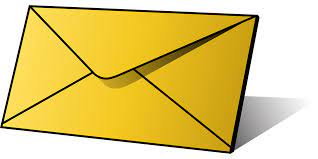 Przynieść pismo do Sekretariatu.  Sekretariat to biuro, w którym można zostawić pisma i inne dokumenty. Znajduje się na drugim piętrze budynku. 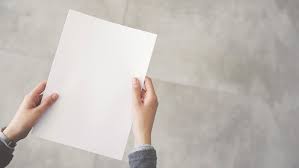 Napisać pismo i wysłać je za pomocą platformy e-PUAP: www.epuap.gov.pl. ePUAP to skrót nazwy Elektroniczna Platforma Usług Administracji Publicznej. Do tego sposobu trzeba mieć internet i swoje konto w ePUAP.Nazwa organizacji na platformie ePuap: Komenda Powiatowa Państwowej Straży Pożarnej w LeskuIdentyfikator w epuap: 3u6ti17kbol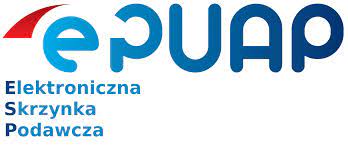 Napisać wiadomość i wysłać ją na adres 
e-mailowy: kplesko@podkapracie.straz.pl.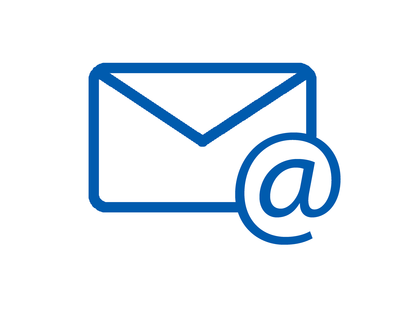 Wysłać faks pod numer 13 469 69 97Zadzwonić pod numer 13 469 62 91Przyjść do Komendy i spotkać się z pracownikiem w godzinach pracy Komendy. Komenda czynna jest od poniedziałku do piątku w godzinach 
od 7.30 do 15.30.
Wszystkie informacje o Komendzie można znaleźć na stronach internetowych: https://www.gov.pl/web/kppsp-ustrzyki-dolne/mapa-strony?show-bip=true